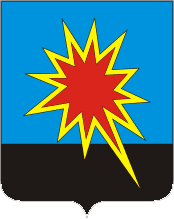 КЕМЕРОВСКАЯ ОБЛАСТЬ - КУЗБАССКАЛТАНСКИЙ ГОРОДСКОЙ ОКРУГАДМИНИСТРАЦИЯ КАЛТАНСКОГО ГОРОДСКОГО ОКРУГАРАСПОРЯЖЕНИЕот 12.04.2022 г.         № 577 - рОб объявлении конкурса на замещениевакантных должностей муниципальной службыадминистрации Калтанского городского округаНа основании статьи 37 Федерального закона от 06.10.2003 № 131-ФЗ «Об общих принципах организации местного самоуправления в Российской Федерации», Федерального закона от 02.03.2007 № 25-ФЗ «О муниципальной службе в Российской Федерации», Закона Кемеровской области от 30.06.2007 № 103-ОЗ «О некоторых вопросах прохождения муниципальной службы», статьи 46 Устава Калтанского городского округа Кемеровской области - Кузбасса, решений Совета народных депутатов Калтанского городского округа от 24.11.2010 № 263-МНА «Об утверждении положений «О порядке проведения конкурса на замещение должности муниципальной службы в органах местного самоуправления города Калтан» и «О порядке формирования комиссии по проведению конкурса на замещение должности муниципальной службы в органах местного самоуправления города Калтан», от 28.03.2018 № 65-НПА «Об утверждении квалификационных требований для замещения должностей муниципальной службы в органах местного самоуправления Калтанского городского округа»:Объявить конкурс на замещение вакантных должностей муниципальной службы администрации Калтанского городского округа:- главный специалист отдела муниципального контроля администрации Калтанского городского округа;- главный специалист отдела архитектуры и градостроительства администрации Калтанского городского округа.Для проведения конкурса сформировать конкурсную комиссию администрации Калтанского городского округа в составе:Председатель комиссии:– Горшкова Алла Игоревна – заместитель главы Калтанского городского округа по экономике.- Заместитель председателя комиссии:- Егоров Сергей Семенович – заместитель главы Калтанского городского округа по строительству.Секретарь:- Верещагина Татьяна Александровна - начальник отдела организационной и кадровой работы администрации Калтанского городского округа.Члены комиссии: - Башкатова Татьяна Николаевна – начальник отдела экономического анализа и прогнозирования развития территории администрации Калтанского городского округа; - Степанчук Надежда Вячеславовна - начальник юридического отдела администрации Калтанского городского округа;- Жданов Юрий Михайлович – депутат Совета народных депутатов Калтанского городского округа.3.	Право на участие в конкурсе на замещение вакантных должностей муниципальной службы имеют граждане Российской Федерации не моложе 18 лет, владеющие государственным языком Российской Федерации, отвечающие установленным законодательством Российской Федерации, Кемеровской области-Кузбасса требованиям о муниципальной службе, необходимым для замещения вакантных должностей муниципальной службы.4. Квалификационные требования, предъявляемые к претендентам:4.1. На должность главного специалиста отдела муниципального контроля администрации Калтанского городского округа:4.1.1. Квалификационные требования к уровню профессионального образования: высшее образование либо профессиональное образование по специальности, соответствующей должностным обязанностям муниципального служащего.4.1.2. Квалификационные требования к стажу работы: без предъявления требований к стажу работы.4.1.3. Профессиональные знания, включенные в Перечень иных профессиональных знаний, необходимых для исполнения должностных обязанностей по направлению профессиональной служебной деятельности:Федеральные законы:- Федеральный закон от 30.12.2001 № 197-ФЗ «Трудовой кодекс Российской Федерации»,- Федеральный закон от 02.03.2007 № 25-ФЗ «О муниципальной службе в Российской Федерации»,- Федеральный закон от 02.05.2006 № 59-ФЗ «О порядке рассмотрения обращений граждан Российской Федерации»,- Федеральный закон от 06.10.2003 № 131-ФЗ «Об общих принципах организации местного самоуправления в Российской Федерации»,- Федеральный закон от 25.12.2008 № 273-ФЗ «О противодействии коррупции»,- Федеральный закон от 31.07.2020 № 248-ФЗ «О государственном контроле (надзоре) и муниципальном контроле в Российской Федерации»,- Федеральный закон «О защите прав юридических лиц и индивидуальных предпринимателей при осуществлении государственного контроля (надзора) и муниципального контроля» от 26.12.2008 №294-ФЗ.Законы субъекта Российской Федерации:- Закон Кемеровской области от 30.06.2007 № 103-ОЗ «О некоторых вопросах прохождения муниципальной службы»,- Закон Кемеровской области от 13.11.2014 № 94-ОЗ «Об отдельных вопросах организации и деятельности органов местного самоуправления муниципальных образований»,- Закон Кемеровской области от 08.05.2007 № 57-ОЗ «О противодействии коррупции».Муниципальные правовые акты:- Решение Совета народных депутатов Калтанского городского округа от 05.05.2011 № 2-НПА «Об утверждении Правил этики и служебного поведения муниципальных служащих Калтанского городского округа»,- Решение Совета народных депутатов Калтанского городского округа от 20.03.2015 № 145-НПА «Об утверждении Положения о проведении аттестации муниципальных служащих Калтанского городского округа»,- Постановление администрации Калтанского городского округа от 13.01.2014 № 10–п «Об утверждении инструкции по делопроизводству администрации Калтанского городского округа»,- Постановление администрации Калтанского городского округа от 13.10.2014 № 11–п «Об утверждении Регламента работы администрации Калтанского городского округа».4.2. На должность главного специалиста отдела архитектуры и градостроительства администрации Калтанского городского округа:4.2.1. Квалификационные требования к уровню профессионального образования: высшее образование либо профессиональное образование по специальности, соответствующей должностным обязанностям муниципального служащего.4.2.2. Квалификационные требования к стажу работы: без предъявления требований к стажу работы.4.2.3. Профессиональные знания, включенные в Перечень иных профессиональных знаний, необходимых для исполнения должностных обязанностей по направлению профессиональной служебной деятельности:Федеральные законы:- Федеральный закон от 29.12.2004 № 190-ФЗ «О введении в действие Градостроительного кодекса Российской Федерации»;- Федеральный закон от 29.12.2004 № 189-ФЗ «О введении в действие Жилищного кодекса Российской Федерации»;- Федеральный закон от 25.10.2001 № 137-ФЗ «О введении в действие Земельного кодекса Российской Федерации»;- Федеральный закон от 02.03.2007 № 25-ФЗ «О муниципальной службе в Российской Федерации»,- Федеральный закон от 02.05.2006 № 59-ФЗ «О порядке рассмотрения обращений граждан Российской Федерации»,- Федеральный закон от 06.10.2003 № 131-ФЗ «Об общих принципах организации местного самоуправления в Российской Федерации»;- Федеральный закон от 27.07.2010 № 210-ФЗ «Об организации предоставления государственных и муниципальных услуг».Законы субъекта Российской Федерации- Закон Кемеровской области от 30.06.2007 № 103-ОЗ «О некоторых вопросах прохождения муниципальной службы»,- Закон Кемеровской области от 13.11.2014 № 94-ОЗ «Об отдельных вопросах организации и деятельности органов местного самоуправления муниципальных образований»,- Закон Кемеровской области от 08.05.2007 № 57-ОЗ «О противодействии коррупции».Муниципальные правовые акты:- Решение Совета народных депутатов Калтанского городского округа от 05.05.2011 № 2-НПА «Об утверждении Правил этики и служебного поведения муниципальных служащих Калтанского городского округа»,- Решение Совета народных депутатов Калтанского городского округа от 20.03.2015 № 145-НПА «Об утверждении Положения о проведении аттестации муниципальных служащих Калтанского городского округа»,- Постановление администрации Калтанского городского округа от 13.01.2014 № 10–п «Об утверждении инструкции по делопроизводству администрации Калтанского городского округа»,- Постановление администрации Калтанского городского округа от 13.10.2014 № 11–п «Об утверждении Регламента работы администрации Калтанского городского округа».4.3. Требования к профессиональным навыкам: - Оперативное принятие и реализация управленческих решений, анализа и обобщения информации на стадии принятия и реализации управленческого решения. - Ведение деловых переговоров, публичного выступления, взаимодействия с другими ведомствами, государственными органами. - Работа с законами и иными нормативными правовыми актами и применения их на практике.- Планирование работы, контроля, анализа и прогнозирования последствий принимаемых решений.- Пользование современной оргтехникой и программными продуктами. - Систематическое повышение профессиональных знаний. - Своевременное выявление и разрешение проблемных ситуаций, приводящих к конфликту интересов.- Подготовка деловой корреспонденции.5.	Гражданин Российской Федерации, изъявивший желание участвовать в конкурсе, представляет секретарю конкурсной комиссии администрации Калтанского городского округа:- заявление;- собственноручно заполненную и подписанную анкету по форме, установленной Правительством Российской Федерации; - 2 фотографии (размером 3 х 4 см без уголка); - паспорт и копию паспорта (заверяется подписью секретаря конкурсной комиссии) или заменяющего его документа (соответствующий документ предъявляется лично по прибытии на конкурс);- документы, подтверждающие необходимое профессиональное образование, квалификацию (копию трудовой книжки или сведения о трудовой деятельности, оформленные в установленном законодательством порядке, копии документов об образовании, повышении квалификации, присвоении ученой степени, звания, заверенные нотариально или кадровой службой по месту работы);- страховое свидетельство обязательного пенсионного страхования; - свидетельство о постановке на учет в налоговом органе физического лица по месту жительства на территории Российской Федерации;- документы воинского учета - для военнообязанных и лиц, подлежащих призыву на военную службу;- сведения о доходах, расходах, об имуществе и обязательствах имущественного характера своих, а также сведения о доходах, расходах, об имуществе и обязательствах имущественного характера членов своей семьи (супруги (супруга), несовершеннолетних детей) за год, предшествующий году предоставления документов для участия в конкурсе;- медицинское заключение установленной формы об отсутствии у гражданина заболевания, препятствующего поступлению на муниципальную службу;- согласие на обработку персональных данных.Достоверность сведений, указанных в данных документах, подлежит проверке в порядке, установленном законодательством о муниципальной службе.6. Конкурс провести в срок до 20 мая 2022 года.7.	Директору МАУ «Пресс-Центр г. Калтан» (В.Н. Беспальчук) опубликовать настоящее распоряжения в газете «Калтанский вестник».8.	Начальнику отдела организационной и кадровой работы администрации Калтанского городского округа (Верещагина Т.А.) обеспечить размещение распоряжения на официальном сайте администрации Калтанского городского округа;9.	 Контроль за исполнением распоряжения возложить на управляющего делами – руководителя аппарата администрации Калтанского городского округа Николаеву М.В.Глава Калтанского городского округа                                          И.Ф. Голдинов